Publicado en Madrid el 21/01/2019 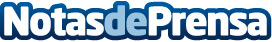 Más de 150 expositores confirmados para FARMAFORUM 2019 A falta de dos meses meses para que tenga lugar su sexta edición, FARMAFORUM 2019 ha superado ya los 150 expositores confirmados, lo que supone un 50% más que el pasado año. Así, este Foro de la Industria Farmacéutica, Biofarmacéutica y Tecnologías de Laboratorio que se celebrará en Madrid los próximos 28 y 29 de marzo en el pabellón 8 de Ifema, ha ampliado por tercera vez su zona expositivaDatos de contacto:Gonzalo BarrosoNota de prensa publicada en: https://www.notasdeprensa.es/mas-de-150-expositores-confirmados-para Categorias: Medicina Industria Farmacéutica http://www.notasdeprensa.es